«О внесении  изменений в постановление »О внесении изменений в постановление Администрации сельского поселения Чапаевский сельсовет МР Кугарчинский район РБ от 24 декабря 2018 года № 34«Об утверждении Перечня кодов подвидов доходов по видам доходов, главным администратором которых является  сельское поселение Чапаевский  сельсовет муниципального района Кугарчинский район Республики Башкортостан»  	В соответствии с положениями Бюджетного кодекса Российской Федерации,  п о с т а н о в л я ю:      1. Внести в постановление Администрации сельского поселения Чапаевский  сельсовет МР Кугарчинский район РБ от 24 декабря 2018 года №34 «Об утверждении Перечня кодов подвидов доходов по видам доходов, главным администратором которых является  сельское поселение Чапаевский сельсовет муниципального района Кугарчинский район Республики Башкортостан» следующее изменение:код бюджетной классификации доходов дополнить кодами подвидов доходов:- 791 2 02 49999 10 0000 150 «Прочие межбюджетные трансферты, передаваемые бюджетам сельских поселений»:    2.  Контроль за исполнением настоящего постановления оставляю за собой.   3. Настоящее постановление вступает в силу со дня подписания.Глава сельского поселенияЧапаевский сельсовет	С.С.ИсанбековаПБАШ:ОРТОСТАН  РЕСПУБЛИКА№ЫК(Г!РСЕН РАЙОНЫМУНИЦИПАЛЬ РАЙОНЫНЫ% ЧАПАЕВ АУЫЛ СОВЕТЫАУЫЛ БИЛ!М!№ЕХАКИМИ!ТЕ 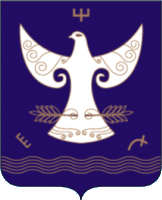 РЕСПУБЛИКА  БАШКОРТОСТАНАДМИНИСТРАЦИЯСЕЛЬСКОГО ПОСЕЛЕНИЯ ЧАПАЕВСКИЙ СЕЛЬСОВЕТ МУНИЦИПАЛЬНОГО РАЙОНАКУГАРЧИНСКИЙ  РАЙОН453333, Подгорное ауылы, Совет урамы, 35Тел. 8(34789)2-34-25453333, с. Подгорное, ул. Советская, 35Тел. 8(34789)2-34-25          :АРАР                      23.07.2019 й.                          № 19                                                      ПОСТАНОВЛЕНИЕ                      23.07. 2019 г.7201 150«Прочие межбюджетные трансферты, передаваемые бюджетам сельских поселений (расходные обязательства, возникающие при выполнении полномочий органов местного самоуправления по вопросам местного значения)»7247 150«Прочие межбюджетные трансферты, передаваемые бюджетам сельских поселений (проекты развития общественной инфраструктуры, основанные на местных инициативах)»